Tytuł projektu:  „Centrum Usług Asystenckich na rzecz osób z niepełnosprawnościami
w Bielsku-Białej”realizowany w ramach projektu pn.: „Razem możemy więcej – rozwój usług społecznych” współfinansowanego ze środków Unii Europejskiej w ramach poddziałania 9.2.5 Regionalnego Programu Operacyjnego Województwa Śląskiego na lata 2014-2020Czas realizacji: 15 styczeń 2018 r - 15 grudzień 2018 r.Wartość dotacji : 91 780,00 złCel:  zwiększenie samodzielności, aktywności społecznej, równoprawnego uczestnictwa w życiu społecznym uczestnictwa 25 osób  z niepełnosprawnościami (stopień umiarkowany i znaczny)  poprzez realizację usługi asystenta osoby niepełnosprawnej na rzecz mieszkańców Miasta Bielska-Białej a tym samym wsparcie opiekunów faktycznych w codziennej opiece nad osobami 
z niepełnosprawnościami. W ramach projektu planowane są działania promujące usługi asystenckie wśród potencjalnych uczestników i ich rodzin, wsparcie asystentów w postaci superwizji.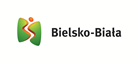 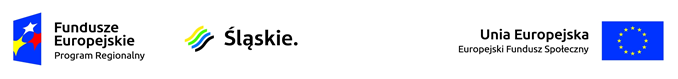 